Kingman 4-H Shooting Sports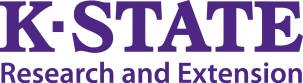 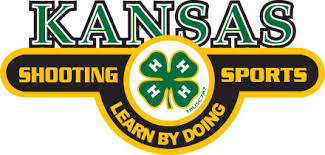 Below are the disciplines being offered through the Kingman 4-H Shooting Sports program for the 2020 calendar year. Participants must be eight years of age to practice within Kingman County. Keep in mind majority of the State Qualifying contest require participants to be eight as of January 1 of the current year. Below are the disciplines offered within our program. Please place an “X” beside the desired disciplines. Payment must be received in full before 4-Her will be eligible to practice. Fees are listed below per discipline. Please pay the full amount for the first discipline, $5.00 for each additional discipline.Disciplines:___ Shotgun (Must be 12 years of age)	$20.00___ Air Rifle					$10.00___ Air Pistol					$10.00___ Archery					$10.00___ BB Gun					$10.004-H Member Name:________________________ 4-H Age:_______ Birth Date:______________Home Address:____________________________ City/State/Zip:_________________________Email Address:________________________________________Home Phone:______________________________ Cell Phone:___________________________Name of Parent(s) or Gaurdian(s):__________________________________________________Liability Release: The K-State/Kingman County Extension Service, instructor, and sponsors are released from any liability due to any accident or loss that occurs as a result of participation in the Kingman County 4-H Shooting Sports Program. I _____________________________ understand that as the parent/ guardian of the above mentioned       	 (Parent/Guardian Signature)4-H member, I am responsible and must be present for each practice and event if the 4-H member is under the age of 14. *Program and rules are subject to change by the Kingman County Shooting Sports Committee. This committee is comprised of the certified instructors, county agents and county coordinator and is subject to the Kingman County Extension Council. *We, the parents of _________________________________ approve of his/her use of firearms and live ammunition on the Kansas 4-H Shooting Sports Program. We will not hold the project leaders, County Extension Council, State 4-H Office, or the Cooperative Extension Service liable for any accidents. We realize that our child or children will be immediately expelled from the project as a result of any negligence. _________________________________________________________		___________________Parent/Guardian Signature							DateMedical ReleaseI give Kingman Shooting Sports Instructors/Coordinator the authority to take ________________________ to seek Medical emergency treatment for any condition that might arise during 4-H Shooting Sports discipline Training._________________________________________________________		___________________Parent/Guardian Signature							Date